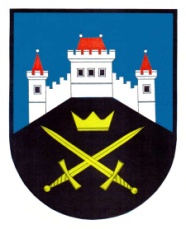 Obec Veliš	Veliš čp. 4, 507 21 Veliš, IČ: 027 23 37, tel.: 493 539 662_________________________________________OZNÁMENÍ OBCE VELIŠE O POVINNĚ ZVEŘEJŇOVANÝCH  DOKUMENTECHV souladu s příslušnými ustanoveními zákona č. 250/2000 Sb., o rozpočtových pravidlech územních rozpočtů, v platném znění, jsou dokumenty v elektronické podobě zveřejněny na úřední desce obce Veliše http:// www.velis.cz/obecni-urad/dokumenty-k-financnimu-hospodareni  Do listinné podoby všech dokumentů je možné nahlédnout na adrese: Veliš čp. 4, 507 21, Veliš,  kancelář Obce Veliš v úředních hodinách: Pondělí 15,00hod. – 19.00 hod. Tyto dokumenty jsou zveřejněny vždy do 30 dnů od jejich schválení zastupitelstvem obce.a) střednědobé výhledy Schválený střednědobý výhledový rozpočet obce na období 2019-2021 - AKTUALIZACE  Z 14.8.2020, ZVEŘEEJNĚNO 25.8.2020Schválený střednědobý výhledový rozpočet obce na období 2022-2027 z 14.8.2020, zveřejněno 25.8.2020Schválení střednědobého výhledového rozpočtu Mateřské školy, Veliš ze dne 14.8.2020, zveřejněno 25.8.2020 b) Rozpočty:Schválený rozpočet obce Veliš na rok 2022, schválený dne 13. 12. 2021, vyvěšeno 27.12.2021Schválený rozpočet MŠ Veliš na rok 2022, schválený dne 13. 12. 2021, vyvěšeno 27. 12. 2021 c) Rozpočtové opatření:Rozpočtové opatření č. 1/2022, schváleno z 9.3.2022, vyvěšeno 9.3.2022Rozpočtové opatření č. 2/2022, schváleno z 8.4.2022, vyvěšeno 8.4.2022Rozpočtové opatření č. 3/2022, schváleno 9.6.2022, vyvěšeno 9.6.2022Rozpočtové opatření č. 4/2022, schváleno 9.9.2022, vyvěšeno 9.9.2022Rozpočtové opatření č. 5/2022, schváleno 10. 10. 2022, vyvěšeno 10.10.2022Rozpočtové opatření č. 6/2022, schváleno 11.11.2022, vyvěšeno 11.11.2022Rozpočtové opatření č. 7/2022, schváleno 30.12.2022, vyvěšeno 30.12.2022¨                                                                                                        Naďa  B í š k o v á    Zveřejněno: 9.6.2022                                                      Starostka obce Veliše 